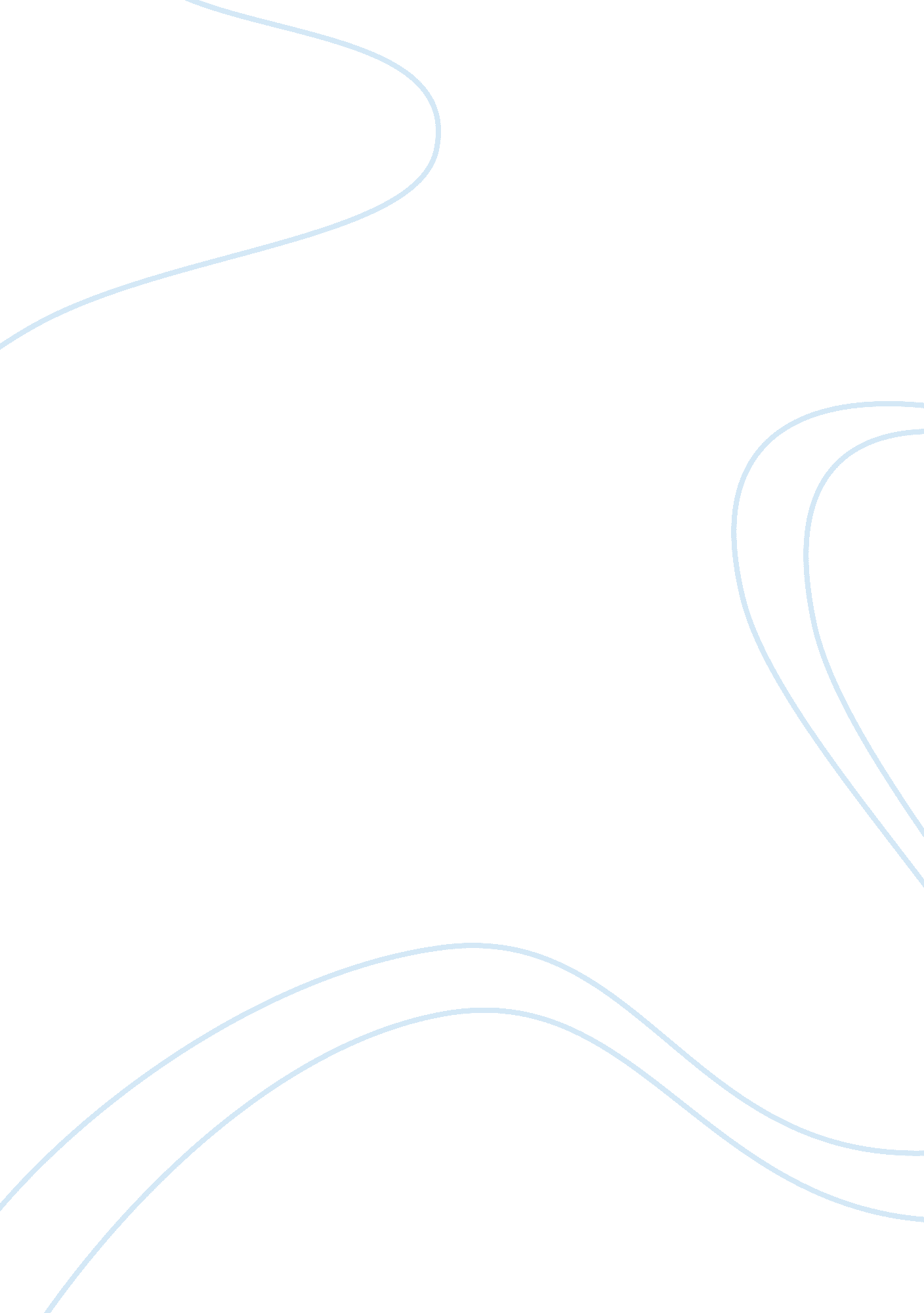 Spanish beginnings of san francisco and los angelsHistory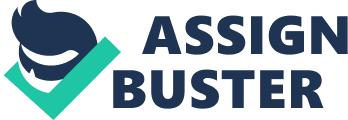 The paper " Spanish Beginnings of San Francisco and Los Angels" is a wonderful example of a history essay. 
European occupation of San Francisco and Los Angeles was systematic. The Spanish arrived in the region for the first time in 1542. They formed systematic settlement establishments that would later enhance their occupation of the region consequently setting the stage for other European nationalities who later came to San Francisco and Los Angeles. In San Francisco, the first Spanish arrived in the region in 1769. They were an extension of the Viceroyalty of the New Spain. Their settlement in the region introduced an aspect of authority. They documented the region and created systematic maps of the region. After seven years, they established a Spanish mission in the region. Numerous other missionaries from Spain came to the region with the view to spreading their religion. They interacted with the natives in the guise of spreading their religion. They used the religious teachings to minimize instances of resistance. 
The Los Angeles Pobladores grew systematically as they increased their number thereby enhancing their occupation of the region. Their number grew progressively thus leading to the establishment of the city of Los Angeles in 1781. More settlers arrived from Spain. The pobladores built a chapel. They received parcels of land where they formed settlement schemes. The climatic conditions of the region were conducive for agriculture. Furthermore, the region had heavily forested and fertile farmlands. They settled in orderly in the land by building structures in their rectangular parcels of land saving the fertile land for agriculture. The societies had effective structures owing to the high number of soldiers who arrived from Mexico. 